Publicado en Barcelona el 21/09/2018 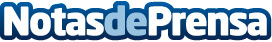 Eficacia y seguridad en las notificaciones web-push según Pau LlambiAhora que los usuarios son más exigentes que nunca, los expertos en marketing buscan herramientas y recursos para ofrecer la seguridad que se merecen mientras navegan por la redDatos de contacto:M. SanchezNota de prensa publicada en: https://www.notasdeprensa.es/eficacia-y-seguridad-en-las-notificaciones-web Categorias: Marketing Emprendedores E-Commerce Ciberseguridad http://www.notasdeprensa.es